PRIHLÁŠKA DO DENNÉHO TÁBORA GYMNÍKTermín: 4.7.2022 – 8.7.2022V čase: od 8,00 do 15,00hodMiesto: Gymnázium Juraja Fándlyho, Školská 3, Šaľa / ďalej GJFMeno ............................................ Priezvisko .............................................................................Z 5. roč. ZŠ .................................................................................................................................Meno, priezvisko rodiča ...............................................................................................................Adresa rodiča ...............................................................................................................................Telefón rodiča/ mobil ..................................................................................................................Kontaktná osoba v prípade neprítomnosti rodičov
meno ............................... priezvisko .............................................tel: ........................................Vyhlásenie zákonného zástupcuSvojím podpisom potvrdzujem, že som bol informovaný o organizovaní horeuvedenej akcie (denný tábor Gymník). V súlade s § 2 písm. y) zákona č. 245/2008 Z. z. o výchove a vzdelávaní (školský zákon) a o zmene a doplnení niektorých zákonov v znení neskorších predpisov potvrdzujem, že som bol riadne poučený o dôsledkoch môjho súhlasu. 
V ........................... dňa ............................                                       ............................................
                                                                                                          podpisy zákonných zástupcov                                   Poznámka: Súčasťou prihlášky je fotokópia kartičky poistenca 
                   a vyplatený šek v prípade záujmu o obed v šk. jedálni 2,79€ na deň.
VYHLÁSENIE O BEZINFEKČNOSTI
vyhlasujem, že moje dieťa ..................................................................................................zo ZŠ,  trieda ...........................................................................................................................

trvalý pobyt ............................................................................................................................neprejavuje akútne ochorenia a že regionálny úrad verejného zdravotníctva ani lekár všeobecnej zdravotnej starostlivosti pre deti a dorast menovanému dieťaťu nenariadil karanténne opatrenie.Nie je mi známe, že by dieťa, jeho rodičia alebo iné osoby, ktoré s ním žijú v spoločnej domácnosti, prišli do styku s osobami, ktoré ochoreli na prenosné ochorenie, napríklad hnačka, angína, zápal mozgových blán, vírusový zápal pečene atď.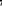 Som si vedomý/á právnych následkov v prípade nepravdivého vyhlásenia a toho, že nepravdivým vyhlásením by som sa dopustil/a priestupku podľa § 56 zákona č. 355/2007 Z. z. o ochrane, podpore a rozvoji verejného zdravia a o zmene a doplnení niektorých zákonov.










V....................................dňa................. 
(aktuálny dátum, najviac 3 dni pred nástupom)                                  
                                                                                                              _________________________________________________
                                                                                          meno a priezvisko - podpisy rodičovDENNÝ TÁBOR GYMNÍKKedy: od 4.7.2022 do 8.7.2022 v čase od 8,00 do 15,00hod
(možnosť sa prihlásiť aj na jednotlivé dni)Pre koho: pre žiakov, ktorí nastupujú do 6.ročníka ZŠ a žiakov, ktorí sú prihlásení na GJF do 8RG                Kde: v priestoroch Gymnázia Juraja Fándlyho ŠaľaČo: získate nové zážitky a skúsenosti, 
      ocitnete sa vo svete prírodných a spoločenských vied      Ako:  všetko hravou a zábavnou formou.Prihlášky (sú na www.gymsala.edupage.org) 
                 je potrebné zaslať najneskôr do 30.06.2022 na
                 www.gymnaziumsala@gymsala.sk